Školský vzdelávací program 
Gymnázia J. A. Komenského - Comenius Gimázium,Štúrova 16, Želiezovce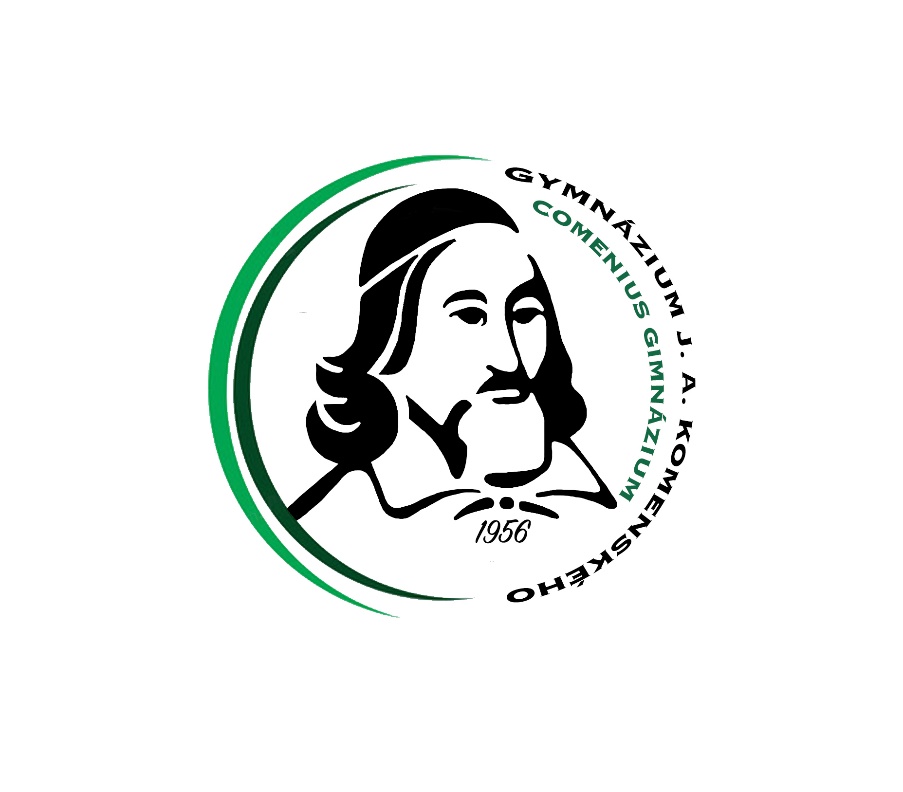 O B S A H  1. Konkrétne ciele výchovy a vzdelávania					  3  2. Stupeň vzdelania								  4  3. Profil absolventa gymnázia							  5  4. Charakteristika odboru vzdelávania a jeho dĺžka				  6  5. Forma výchovy a vzdelávania							  7  6. Vzdelávacie oblasti								  8  7. Vzdelávacie štandardy								10  8. Vyučovací jazyk									11  9. Rámcové učebné plány							1210. Osobitosti výchovy a vzdelávania detí so špeciálnymi       výchovno-vzdelávacími potrebami a žiakov so špeciálnymi       výchovno-vzdelávacími potrebami v súlade s princípmi       inkluzívneho vzdelávania			  			  	16 11. Osobitosti výchovy a vzdelávania cudzincov 				1812. Osobitosti výchovy a vzdelávania žiakov v národnostných triedach	191. Konkrétne ciele výchovy a vzdelávania Cieľom výchovy a vzdelávania je umožniť žiakovi: - získať vzdelanie podľa školského zákona, - získať kompetencie v oblasti komunikačných schopností, využívania digitálnych technológií, komunikácie v štátnom jazyku, v dvoch cudzích jazykoch a v národnostnej triede aj v jazyku národnostnej menšiny, - získať kompetencie najmä v oblasti prírodných vied, humanitných vied, technických vied, matematickej gramotnosti, finančnej gramotnosti, čitateľskej gramotnosti, pohybu a zdravia, kompetencie k celoživotnému učeniu, sociálne kompetencie, umelecké kompetencie, občianske kompetencie a podnikateľské schopnosti, - naučiť sa správne identifikovať a analyzovať problémy a navrhovať ich riešenia a vedieť ich riešiť, - rozvíjať manuálne zručnosti, tvorivé, umelecké psychomotorické schopnosti, aktuálne poznatky a pracovať s nimi na praktických cvičeniach v oblastiach súvisiacich s nadväzujúcim vzdelávaním alebo s aktuálnymi požiadavkami na trhu práce, - posilňovať úctu k rodičom a ostatným osobám, ku kultúrnym a národným hodnotám a tradíciám štátu, ktorého je občanom, k štátnemu jazyku, k materinskému jazyku a k svojej vlastnej kultúre, - získať a posilňovať úctu k ľudským právam a základným slobodám a zásadám ustanoveným v Dohovore o ochrane ľudských práv a základných slobôd, ako aj úctu k zákonom a osobitne vzťah k prevencii a zamedzeniu vzniku a šírenia kriminality a inej protispoločenskej činnosti, - pripraviť sa na zodpovedný život v slobodnej spoločnosti, v duchu porozumenia a znášanlivosti, rovnosti muža a ženy, priateľstva medzi národmi, národnostnými a etnickými skupinami a náboženskej tolerancie, - naučiť sa rozvíjať a kultivovať svoju osobnosť a celoživotne sa vzdelávať, pracovať v skupine a preberať na seba zodpovednosť, - naučiť sa kontrolovať a regulovať svoje správanie, starať sa a chrániť svoje zdravie vrátane zdravej výživy a životné prostredie a rešpektovať všeľudské etické hodnoty, - získať všetky informácie o právach dieťaťa a spôsobilosť na ich uplatňovanie.2. Stupeň vzdelania Hlavná úloha školy – rozvoj osobnosti žiaka.Zameranie školy na štvorročnom štúdiu: 7902 J – gymnázium s VJS                                                                 7902 J – gymnázium s VJMÚplné stredné všeobecné vzdelanie (ISCED 2011: 344) získa žiak úspešným absolvovaním posledného ročníka vzdelávacieho programu odboru vzdelávania v gymnáziu. Vzdelávanie sa zameriava na získanie všeobecných vzdelávacích základov a kľúčových kompetencií. Pripravuje žiakov najmä na štúdium na vysokých školách, ale aj na zamestnanie, ako i osobný a spoločenský život. Absolventi získajú vysvedčenie o maturitnej skúške, ktorým sa potvrdzuje dosiahnutie úplného stredného všeobecného vzdelania. Absolvovaním študijného odboru a zamerania študijného odboru v gymnáziu získa žiak úplné stredné všeobecné vzdelanie a kvalifikáciu podľa Európskeho kvalifikačného rámca a Slovenského kvalifikačného rámca na úrovni 4.3. Profil absolventa gymnázia Profil absolventa úplného stredného všeobecného vzdelávania sa odvíja od kompetencií vychádzajúcich zo vzdelávacích štandardov vyučovacích predmetov a špecifických cieľov prierezových tém, ktoré žiak získal v procese vzdelávania a sebavzdelávania na tomto stupni. Absolvent: - má osvojené funkčné znalosti a kompetencie z oblasti prírodných a spoločenských vied, ktoré sú vymedzené vzdelávacími štandardami; - efektívne komunikuje v materinskom, resp. vo vyučovacom jazyku a vo dvoch cudzích jazykoch; - má osvojené matematické princípy a postupy tak, že ich dokáže využiť v praktickom živote a pri ďalšom štúdiu/pracovnom zaradení; - ovláda a využíva pri svojom vzdelávaní a tvorbe súčasné informačno-komunikačné technológie; - vie vyhodnotiť a zaujať kritický postoj k informáciám, vrátane masmediálnych informácií; - uvedomuje si svoje schopnosti, silné a slabé stránky a v súlade s nimi sa rozhoduje pre ďalšie/celoživotné vzdelávanie a svoju budúcu profesiu; - akceptuje a uplatňuje ľudské práva vo vzťahu k sebe a iným, rešpektuje inakosť v spoločnosti; - je si vedomý svojich občianskych práv a povinností, uvedomuje si význam a potrebu občianskej angažovanosti v národnom a globálnom kontexte; - uznáva a je pripravený v praxi aplikovať demokratické princípy spoločnosti; - zaujíma sa o svet a ľudí okolo seba, je pripravený aktívne chrániť ľudské a kultúrne hodnoty a životné prostredie na Zemi. 4. Charakteristika odboru vzdelávania a jeho dĺžkaGymnázium je všeobecnovzdelávacia, vnútorne diferencovaná stredná škola, ktorá pripravuje žiakov vo štvorročnom programe a poskytuje úplné stredné všeobecné vzdelanie podľa § 16 ods. 4 písm. c) školského zákona. Vzdelávacie programy gymnázia sú zamerané predovšetkým na prípravu pre štúdium na vysokých školách, môžu pripravovať aj na výkon niektorých činností vo verejnej správe a kultúre. Dĺžka štúdia: 4 roky.5. Forma výchovy a vzdelávania Výchova a vzdelávanie sa v gymnáziách organizuje dennou formou štúdia. Pre žiakov, ktorí plnia povinnú školskú dochádzku, sa vzdelávanie organizuje dennou formou štúdia alebo formou individuálneho vzdelávania. Denná forma štúdia sa môže organizovať aj dištančnou formou – vzdelávaním, v ktorom sú učiteľ a žiak bez priameho kontaktu, t.j. oddelení v čase alebo mieste, prípadne v oboch, a v ktorom spolu komunikujú prostredníctvom dostupných prostriedkov – najmä prostriedkov založených na využívaní počítačových sietí. Pri prechode školy na dištančnú formu štúdia sa vyučovanie neprerušuje, ale mení formu. Všetky povinnosti týkajúce sa účasti a aktivity na vyučovaní zostávajú nezmenené pre vyučujúcich, žiakov a rodičov. Dištančné vzdelávanie sa vedie v triednej knihe s poznámkou o dištančnej forme a dôvodoch dištančného vzdelávania. Vzdelanie získané vo všetkých formách štúdia je rovnocenné. Dištančná forma štúdia môže byť realizovaná na úrovni skupiny, triedy alebo príslušných ročníkov- v rozsahu nevyhnutne potrebnom, najviac však jeden mesiac z dôvodu havárie v budove školy alebo rekonštrukcie budovy školy podľa rozhodnutia oprávnenej osoby; - v rozsahu určenom riaditeľom školy pre vyučovacie hodiny v triede alebo v skupine z dôvodov organizačných ako sú maturitné skúšky, prijímacie skúšky, veľké školské podujatia a podobne; - v rozsahu určenom riaditeľom školy pre vyučovaciu hodinu v triede alebo v skupine z dôvodu absencie učiteľa, ak je dištančné vzdelávanie efektívnejšie ako prezenčné. Dištančnou formou štúdia na úrovni skupiny, triedy alebo príslušných ročníkov možno na gymnáziu vyučovať maximálne v rozsahu 20% vyučovacích hodín v jednom predmete v jednej vyučovacej skupine/triede v príslušnom školskom roku. Pokiaľ sa v škole uskutočňuje dištančná forma štúdia, škola je povinná stanoviť vo svojom školskom vzdelávacom programe pravidlá dištančnej formy štúdia a špecifiká systému hodnotenia žiakov. Škola v školskom poriadku alebo vnútornom predpise určí spôsoby výchovno-vzdelávacej činnosti, práva a povinnosti žiakov a učiteľov pri dištančnom vzdelávaní a ďalšie postupy v záujme optimalizovania edukačného procesu v rámci dištančného vzdelávania. O prechode na dištančné vzdelávanie a spôsobe, ako bude prebiehať výučba musia byť preukázateľným spôsobom (napr. správou zo školského informačného systému) vopred oboznámení všetci učitelia a tí žiaci, ktorí sa budú vzdelávať dištančnou formou štúdia, vrátane ich zákonných zástupcov.6. Vzdelávacie oblasti Vzdelávacie oblasti sú okruhy, do ktorých patrí problematika príbuzných vyučovacích predmetov. Zabezpečujú nadväznosť a previazanosť obsahu jednotlivých/ príbuzných vyučovacích predmetov, ktoré patria do konkrétnej oblasti. Umožňujú rozvíjanie medzipredmetových vzťahov, a tým aj kooperáciu v rámci jednotlivých predmetov.Vzdelávacie oblasti a príslušné predmety ŠVP pre gymnázium so štvorročným vzdelávacím programomRýchlo sa meniaca realita súčasnej globalizovanej spoločnosti s novými technológiami a sociálnymi zmenami ovplyvňuje postoje, hodnotový systém žiakov a ich konanie. Táto skutočnosť sa musí odraziť aj vo vzdelávaní. Vhodným prostriedkom na to sú prierezové témy, ktoré sa svojím obsahom a výchovným zameraním premietajú do vymedzených vzdelávacích oblastí, dopĺňajú ich, prepájajú ich obsah s aktuálnym dianím v spoločnosti, s každodennou skúsenosťou žiaka a konkrétnej triedy. V tomto zmysle prierezové témy priaznivo ovplyvňujú proces utvárania a rozvíjania funkčných kompetencií žiakov. Prierezové témy sa na našej škole realizujú ako súčasť učebného obsahu vyučovacích predmetov, a tiež mimovyučovacími a mimoškolskými aktivitami. V rámci úplného stredného všeobecného vzdelávania majú prierezový charakter tieto témy: osobnostný a sociálny rozvoj, environmentálna výchova, mediálna výchova, multikultúrna výchova, ochrana života a zdravia. Vynakladáme veľké úsilie k efektívnej a cielenej prevencii prejavov rasizmu, xenofóbie, antisemitizmu, extrémizmu a ostatných foriem intolerancie.Naša škola realizuje:1. Exkurzie do koncentračných táborov a pamätných miest holokaustu:- Slovenská republika: Múzeum holokaustu v Seredi, Múzeum židovskej kultúry v Bratislave, - Poľská republika: Koncentračný tábor v Osvienčime-Brezinke, Česká republika: Koncentračný tábor v Terezíne. 2. Návštevy miest a obcí, kde boli postihnutí fašistickými represáliami Židia, Rómovia a príslušníci ostatných národov, etník, politických a sociálnych skupín:- Slovenská republika: Čierny Balog, Kremnička, Kľak.3. Realizácia projektov a súťaží zameraných na aktivity, ktoré vyjadrujú postoj žiaka k téme alebo historickej udalosti 4. Organizovanie besied s pamätníkmi fašistického prenasledovania a teroru, resp. s ich rodinnými príslušníkmi.7. Vzdelávacie štandardyVzdelávacie štandardy obsahujú súbor požiadaviek na osvojenie si vedomostí, zručností a schopností, ktoré má žiak získať, aby mu mohol byť priznaný stupeň vzdelania, alebo aby mohol pokračovať vo vzdelávaní.Vzdelávacie štandardy sú vypracované v súlade s rámcovými učebnými plánmi a členia sa naa) výkonové štandardy, ktoré sú podrobnejším rozpracovaním cieľov vzdelávania a určujú úroveň spôsobilostí, ktoré má žiak nadobudnúť,b) obsahové štandardy, ktoré sú spracované podľa tematických celkov a určujú okruhyčinností, témy, pojmy a fakty, ktoré tvoria obsahové jadro vzdelávacej oblasti alebo vyučovacieho predmetu.Vzdelávacie štandardy Gymnázia J. A. Komenského – Comenius Gimnázium, Štúrova 16, Želiezovce sú k dispozícii k nahliadnutiu v kancelárii riaditeľky školy.8. Vyučovací jazykVyučovacím jazykom je jazyk, v ktorom sa vyučovací predmet vyučuje, je zároveň ajjazykom, v ktorom sa skúška a monitorovanie a hodnotenie kvality výchovy a vzdelávania vykonáva.Na našom gymnáziu sú dva odbory, v ktorých sa vyučuje:7902 J – gymnázium s VJS7902 J – gymnázium s VJM9. Rámcové učebné plányRámcový učebný plán pre gymnáziá s vyučovacím jazykom slovenským Poznámky: 1. Maximálny počet vyučovacích hodín v týždni nesmie byť vyšší ako 36, čo predstavuje maximálnu hodinovú dotáciu spolu s nepovinnými predmetmi za celé štúdium 144 hodín. 2. Rozdelenie hodín do ročníkov je v právomoci školy. Pri prestupe žiaka prijímajúca škola zistí, podľa akého školského vzdelávacieho programu sa žiak vzdelával na predchádzajúcej škole a zabezpečí zosúladenie jeho vedomostí, zručností a postojov so svojím vlastným vzdelávacím programom spravidla v priebehu jedného roka. 3. Vyučovacia hodina má v tomto rozdelení učebného plánu 45 minút. Vyučovacie bloky - dvojhodinovky: telesná a športová výchova v každom ročníku a semináre v treťom a vo štvrtom ročníku. 4. Cudzie jazyky – vyučujú sa dva z uvedených jazykov: anglický jazyk – prvý cudzí jazyk a nemecký jazyk – druhý cudzí jazyk.5. Trieda sa nedelia v predmetoch prvý cudzí jazyk, druhý cudzí jazyk, informatika, etická výchova, náboženská výchova a telesná a športová výchova počet žiakov v jednotlivých triedach nedosahuje najvyššie stanovený počet - 23 žiakov. 6. Na vyučovanie povinne voliteľného predmetu etická výchova alebo náboženská výchova sa do skupín spájajú žiaci z rôznych ročníkov. 7. Disponibilné hodiny škola používa pri dotvorení školského vzdelávacieho programu na vyučovacie predmety, ktoré rozširujú a prehlbujú obsah predmetov zaradených do ŠkVP: SJL, ANJ, BIO, INF, FYZ, CHE, DEJ.8. Kurzové formy výučby sa realizujú v zmysle platnej legislatívyRámcový učebný plán pre gymnáziá s vyučovacím jazykom maďarskýmPoznámky: 1. Maximálny počet vyučovacích hodín v týždni nesmie byť vyšší ako 38, čo predstavuje maximálnu hodinovú dotáciu spolu s nepovinnými predmetmi za celé štúdium 152 hodín. 2. Rozdelenie hodín do ročníkov je v právomoci školy. Pri prestupe žiaka prijímajúca škola zistí, podľa akého školského vzdelávacieho programu sa žiak vzdelával na predchádzajúcej škole a zabezpečí zosúladenie jeho vedomostí, zručností a postojov so svojím vlastným vzdelávacím programom spravidla v priebehu jedného roka. 3. Vyučovacia hodina má v tomto rozdelení učebného plánu 45 minút. Vyučovacie bloky - dvojhodinovky: telesná a športová výchova v každom ročníku a semináre v treťom a vo štvrtom ročníku. 4. Cudzie jazyky – vyučujú sa dva z uvedených jazykov: anglický jazyk – prvý cudzí jazyk a nemecký jazyk – druhý cudzí jazyk.5. Triedy sa nedelia v predmetoch prvý cudzí jazyk, druhý cudzí jazyk, informatika, etická výchova, náboženská výchova a telesná a športová výchova počet žiakov v jednotlivých triedach nedosahuje najvyššie stanovený počet - 23 žiakov. 6. Na vyučovanie povinne voliteľného predmetu etická výchova a náboženská výchova sa do skupín spájajú žiaci z rôznych ročníkov. 7. Disponibilné hodiny škola používa pri dotvorení školského vzdelávacieho programu na vyučovacie predmety, ktoré rozširujú a prehlbujú obsah predmetov zaradených do ŠkVP: SJSL, MJL, ANJ, MAT, FYZ, INF, BIO.8. Kurzové formy výučby sa realizujú v zmysle platnej legislatívy10. Osobitosti výchovy a vzdelávania detí so špeciálnymi výchovno-vzdelávacími potrebami a žiakov so špeciálnymi výchovno-vzdelávacími potrebami v súlade s princípmi inkluzívneho vzdelávania
Žiak so špeciálnymi výchovno-vzdelávacími potrebami (ďalej aj „ŠVVP“) je žiak, ktorý má zariadením poradenstva a prevencie diagnostikované špeciálne výchovno-vzdelávacie potreby. Špeciálnou výchovno-vzdelávacou potrebou je požiadavka na úpravu podmienok (cieľov a obsahu, foriem, metód, prostredia a prístupov) vo výchove a vzdelávaní pre žiaka. Zohľadnenie individuálnych potrieb žiaka sa realizuje s cieľom zabezpečiť mu rovnocenný prístup k vzdelávaniu, primeraný rozvoj schopností a osobnosti, a s cieľom dosiahnuť primeraný stupeň vzdelania a primerané začlenenie do spoločnosti. Žiak so špeciálnymi výchovno-vzdelávacími potrebami je: a) žiak so zdravotným znevýhodnením, t. j.: - žiak so zdravotným postihnutím (s mentálnym postihnutím, so sluchovým postihnutím, so zrakovým postihnutím, s telesným postihnutím, s narušenou komunikačnou schopnosťou, s autizmom alebo ďalšími pervazívnymi vývinovými poruchami, s viacnásobným postihnutím), - žiak chorý alebo zdravotne oslabený, žiak s vývinovými poruchami (poruchou aktivity a pozornosti, s vývinovou poruchou učenia, žiak s poruchou správania), b) žiak zo sociálne znevýhodneného prostredia, c) žiak s nadaním. Inkluzívne vzdelávanie je spoločná výchova a vzdelávanie žiakov, uskutočňované na základe rovnosti príležitostí a rešpektovania ich výchovno-vzdelávacích potrieb a individuálnych osobitostí a podporujúce ich aktívne zapojenie do výchovno-vzdelávacích činností školy alebo školského zariadenia. Cieľom inkluzívneho vzdelávania je, aby sa podpora vo výchove a vzdelávaní odvíjala od skutočných potrieb žiaka, a vytvárala tak priaznivé prostredie a príležitosti pre naplnenie individuálneho potenciálu každého žiaka. Na podporu výchovy a vzdelávania žiaka so špeciálnymi výchovno-vzdelávacími potrebami je potrebné zabezpečiť najmä: a) vzdelávanie podľa individuálneho vzdelávacieho programu (ak je to potrebné), individuálnu a skupinovú prácu, používanie špeciálnych metód a foriem vyučovania, úpravu vzdelávacích cieľov a obsahu, uplatňovanie rozličných foriem hodnotenia, aplikáciu špecifických a alternatívnych foriem komunikácie, prípadne iných jazykov a prostriedkov komunikácie, nižší počet žiakov v triede, úzku spoluprácu s rodičmi a ďalšie, v závislosti od individuálnej potreby konkrétneho žiaka, b) materiálne vybavenie, ktoré zahŕňa špeciálne edukačné publikácie, špeciálne vyučovacie pomôcky, kompenzačné pomôcky, prístroje, digitálne technológie, úpravu prostredia, c) pedagogickú a odbornú podporu a intervenciu školského podporného tímu a zariadení poradenstva a prevencie, podporu pedagogického asistenta, d) akceptujúce školské prostredie a programy v triedach a školách, ktoré sú zamerané na formovanie pozitívnych postojov k ľuďom s odlišnosťou a znevýhodnením, e) odbornú prípravu pedagogických a odborných zamestnancov, f) finančné zdroje na zabezpečenie špeciálnych materiálnych, odborných a personálnych podmienok. Žiak so špeciálnymi výchovno-vzdelávacími potrebami sa vzdeláva podľa školského vzdelávacieho programu a rámcového učebného plánu školy. Ak špeciálne výchovno-vzdelávacie potreby neumožňujú žiakovi, aby sa vzdelával podľa školského vzdelávacieho programu školy, žiak sa vzdeláva podľa individuálneho vzdelávacieho programu. V súlade s odporúčaniami zariadenia poradenstva a prevencie a s informovaným súhlasom zákonného zástupcu žiaka, individuálny vzdelávací program žiaka so ŠVVP vypracováva pedagogický zamestnanec poverený riaditeľom školy, spravidla triedny učiteľ, v spolupráci so zariadením poradenstva a prevencie, prípadne aj s ostatnými vyučujúcimi. Títo pedagogickí a odborní zamestnanci školy najlepšie poznajú žiaka so ŠVVP, poznajú jeho rodinné zázemie, návyky a preferované spôsoby učenia. Je potrebné prihliadať primárne na individuálne špeciálne výchovno-vzdelávacie potreby konkrétneho žiaka. Pri realizácii vzdelávacích štandardov vyučovacích predmetov sa berie ohľad na individuálne osobitosti žiaka so zdravotným znevýhodnením, ale iba v takom rozsahu, aby výsledky žiaka so zdravotným znevýhodnením reflektovali profil absolventa gymnázia. Škola hlavného vzdelávacieho prúdu, ktorá vzdeláva žiakov so zdravotným znevýhodnením spolu s ostatnými žiakmi školy, vytvára podmienky na výchovu a vzdelávanie žiakov so zdravotným znevýhodnením v súlade s princípmi inkluzívneho vzdelávania a odporúčaniami zariadenia poradenstva a prevencie a v spolupráci so školským podporným tímom.Zabezpečí najmä: - odborné personálne, materiálne, priestorové a organizačné podmienky zodpovedajúce individuálnym potrebám žiaka so zdravotným znevýhodnením a tiež systematickú spoluprácu školy so zariadením poradenstva a prevencie alebo špeciálnou školou, - žiakom, ktorí to potrebujú, vypracovanie individuálneho vzdelávacieho programu, ktorý upravuje jednotlivé časti školského vzdelávacieho programu podľa špeciálnych výchovno-vzdelávacích potrieb žiaka, najmä obsah, metódy, formy alebo spôsoby hodnotenia a spoluprácu so zákonným zástupcom a pedagogickými a/alebo odbornými zamestnancami, - uplatňovanie špecifických foriem komunikácie (slovenský posunkový jazyk, Braillovo písmo), alternatívnej a augmentatívnej komunikácie, prípadne iných jazykov a prostriedkov komunikácie, - využívanie rôznych odporúčaných foriem špecifickej pedagogickej a odbornej podpory a intervencie, ktoré podľa individuálnych potrieb žiaka môžu (ale nemusia) zahŕňať aj využívanie disponibilných hodín na výučbu špecifických vyučovacích predmetov, a/alebo na individuálne alebo skupinové vyučovanie vo vyučovacích predmetoch, v ktorých sa žiak vzdeláva podľa individuálneho vzdelávacieho programu, - vyučovanie za pomoci ďalšieho pedagogického alebo odborného zamestnanca, individuálne alebo v skupinách na vyučovaní, prednostne v triede spolu s ostatnými žiakmi alebo mimo triedy, pričom obsah, formy a metódy vyučovania sa konzultuje spríslušným učiteľom, - možnosť učiteľom flexibilne prispôsobiť rozsah a štruktúru vyučovacej hodiny zohľadňujúc momentálny psychický stav, správanie a potreby žiakov, ktoré sú dôsledkom ich zdravotného znevýhodnenia, - podmienky pre komplexný rozvoj osobnosti žiakov so zdravotným znevýhodnením. 11. Osobitosti výchovy a vzdelávania cudzincov Cudzinci sú deti: a) osôb, ktoré sú občanmi iného štátu alebo osôb bez štátnej príslušnosti, s povoleným pobytom na území Slovenskej republiky; b) žiadateľov o udelenie azylu na území Slovenskej republiky podľa osobitného predpisu; c) Slovákov žijúcich v zahraničí; d) ako žiadatelia o udelenie azylu podľa osobitného predpisu; e) ako cudzinci, ktorí sa nachádzajú na území SR bez sprievodu zákonného zástupcu.Žiakom – deťom cudzincov sa poskytuje výchova a vzdelávanie, ubytovanie a stravovanie v školách za tých istých podmienok ako občanom Slovenskej republiky. Pri realizácii výchovno-vzdelávacieho procesu sa berie ohľad na individuálne výchovno-vzdelávacie potreby žiaka. Úprava organizácie výchovno-vzdelávacieho procesu (metód, prístupov, jazykovej podpory) sa realizuje s cieľom zabezpečiť mu rovnocenný prístup k vzdelávaniu, primeraný rozvoj schopností a osobnosti a primerané začlenenie do spoločnosti. Žiaci, ktorí boli priebežne hodnotení iba slovne, na konci polroka (školského roka) musia byť pre postup do vyššieho ročníka hodnotení súhrne z vyučovacích predmetov absolvoval alebo úspešne absolvoval. Ak z nejakého predmetu je žiak hodnotený neabsolvoval, nemôže postúpiť do vyššieho ročníka. Pre žiakov sa na odstránenie jazykových bariér organizujú kurzy štátneho jazyka. Žiaci sú podľa vstupného orientačného pohovoru zaradení do príslušného jazykového kurzu (základný kurz, rozširujúci kurz). Žiaci bez znalosti alebo s veľmi nízkou jazykovou kompetenciou sú vzdelávaní v základnom kurze štátneho (slovenského) jazyka.12. Osobitosti výchovy a vzdelávania žiakov v národnostných triedach Školský vzdelávací program národnostnej školy musí byť vypracovaný v súlade s princípmi a cieľmi výchovy a vzdelávania príslušného štátneho vzdelávacieho programu.Výchovno-vzdelávacia činnosť v národnostných gymnáziách sa zameriava aj na zachovanie a rozvoj kultúrnej a jazykovej identity žiakov patriacich k národnostným menšinám. Jedným z najdôležitejších prostriedkov dosiahnutia týchto cieľov je vyučovanie vyučovacieho predmetu jazyk národnostnej menšiny a literatúra a vyučovanie vzdelávacích oblastí a vyučovacích predmetov v jazyku národnostnej menšiny. Na zabezpečenie kvality výchovno-vzdelávacej činnosti v národnostných školách a národnostných triedach je nevyhnutné, aby v nich vyučovali pedagogickí zamestnanci spĺňajúci 13 § 146 ods. 1 zákona č. 245/2008 Z. z. o výchove a vzdelávaní (školský zákon) a o zmene a doplnení niektorých zákonov kvalifikačné predpoklady. Osobitosťami výchovy a vzdelávania v národnostných školách a národnostných triedach sú: a. vyučovanie povinného vyučovacieho predmetu jazyk národnostnej menšiny a literatúra, b. vyučovanie povinného vyučovacieho predmetu slovenský jazyk a slovenská literatúra, ktorý sa vyučuje metódami a formami výchovy a vzdelávania ako cudzí jazyk, c. používanie edukačných publikácií, určených pre národnostné školy a triedy, ktoré sú v súlade s princípmi a cieľmi výchovy a vzdelávania, d. vedenie pedagogickej dokumentácie školy dvojjazyčne, a to v štátnom jazyku a v jazyku príslušnej národnostnej menšiny.VZDELÁVACIA OBLASŤVYUČOVACIE PREDMETYJazyk a komunikáciaSlovenský jazyk a literatúraMaďarský jazyk a literatúra Slovenský jazyk a slovenská literatúra1. cudzí jazyk: úroveň B2: anglický2. cudzí jazyk: nemeckýMatematika a práca s informáciamiMatematikaInformatikaČlovek a prírodaFyzikaChémiaBiológiaČlovek a spoločnosťDejepisDejepis pre gymnázia s VJMČlovek a hodnotyEtická výchovaNáboženská výchovaUmenie a kultúraUmenie a kultúraZdravie a pohybTelesná a športová výchovaVzdelávacia oblasť Povinný vyučovací predmet Počet hodín za 1.– 4. ročníkJazyk a komunikáciaslovenský jazyk a literatúra12                                                    Jazyk a komunikácia 1. cudzí jazyk – anglický  jazyk14                                        Jazyk a komunikácia 2. cudzí jazyk – nemecký jazyk 12 38Matematika a práca s informáciamimatematika              12Matematika a práca s informáciamiinformatika                                                  315Človek a prírodafyzika                                     5Človek a prírodachémia                                 5Človek a prírodabiológia  616Človek a spoločnosťdejepis                              6Človek a spoločnosťgeografia                              4Človek a spoločnosťobčianska náuka  313Umenie a kultúraUmenie a kultúra  2  2Človek a hodnotyetická výchova/náboženská výchova  2  2Zdravie a pohybTelesná a športová výchova  8  8Povinné hodiny spolu94Disponibilné hodiny30Počet hodín povinných predmetov a disponibilných hodín spolu124Počet hodín spolu vrátane s nepovinnými hodinami144Vzdelávacia oblasť Povinný vyučovací predmet Počet hodín za 1.– 4. ročníkJazyk a komunikáciaslovenský jazyk a sl. literatúra12    Jazyk a komunikáciamaďarský jazyk a literatúra12Jazyk a komunikácia 1. cudzí jazyk – anglický  jazyk14                                        Jazyk a komunikácia 2. cudzí jazyk – nemecký jazyk 10 48Matematika a práca s informáciamimatematika              12Matematika a práca s informáciamiinformatika                                                  315Človek a prírodafyzika                                     5Človek a prírodachémia                                 5Človek a prírodabiológia  616Človek a spoločnosťdejepis                              6Človek a spoločnosťgeografia                              4Človek a spoločnosťobčianska náuka  212Umenie a kultúraUmenie a kultúra  2  2Človek a hodnotyetická výchova/náboženská výchova  2  2Zdravie a pohybTelesná a športová výchova  8  8Povinné hodiny spolu103Disponibilné hodiny26Počet hodín povinných predmetov a disponibilných hodín spolu129Počet hodín spolu vrátane s nepovinnými hodinami152